Behavior Expectation Agreement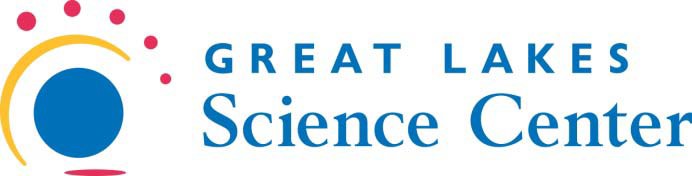 TO ALL CAMPERS AND PARENTS/GUARDIANS:Please read this Discipline Policy and acknowledge your agreement with the terms by signing below. In an effort to provide your camper(s) and others a safe and fun-filled Great Lakes Science Center Science Camp experience, it is important that all campers exhibit proper behavior and self-control. BullyingBullying is unwanted, aggressive behavior that involves a real or perceived power imbalance. This can be verbal, social or physical. Any instance of bullying needs to be reported to a camp staff member immediately in order for it to be appropriately addressed.By signing below I am acknowledging that I understand the rules of camp and will abide by the following statements:I will stay with my group and always let the GLSC Counselors know where I am at all times.I will follow directions.I will treat others with respect and kindness.I will keep my hands to myself.I will walk and not run throughout the building.I will clean up after myself.Discipline Policy:The Great Lakes Science Center reviews every incident on a case by case basis. All measures will be taken to ensure each camper’s well-being and safety. If a camper’s behavior threatens the safety of others, parent(s)/guardian(s) will receive a telephone call to address the situation. If the behavior warrants, we will require the parent(s)/guardian(s) to make arrangements to immediately pick-up their camper and may issue an expulsion. An expelled camper may not return to camp without GLSC management approval. Refunds are not available after disciplinary removal of any camper.I, 			(camper’s name) and  			      (guardian’s name) hereby acknowledge that we have read and discussed this policy. We understand and agree to abide by all terms and conditions.Camper’s Signature				DateParent/Guardian’s Signature			Date1 |Behavior Expectation Agreement 2020